American Symbols Summary Sheet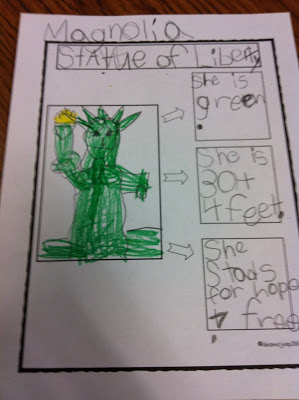 This idea was found here:http://mrswilliamsonskinders.blogspot.com/2011/03/america-unit.htmlThe next page provides the summary template. 